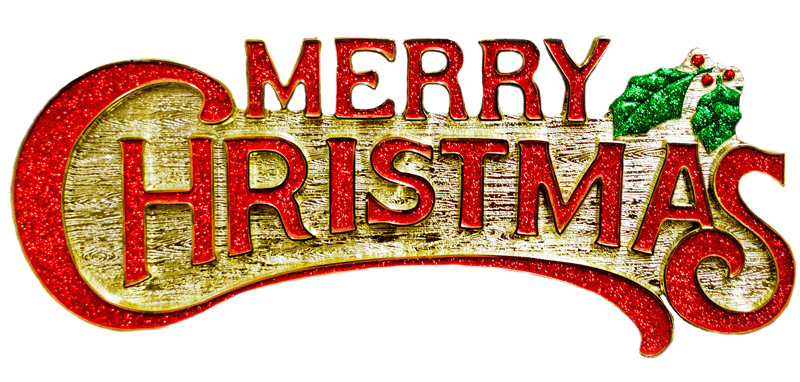 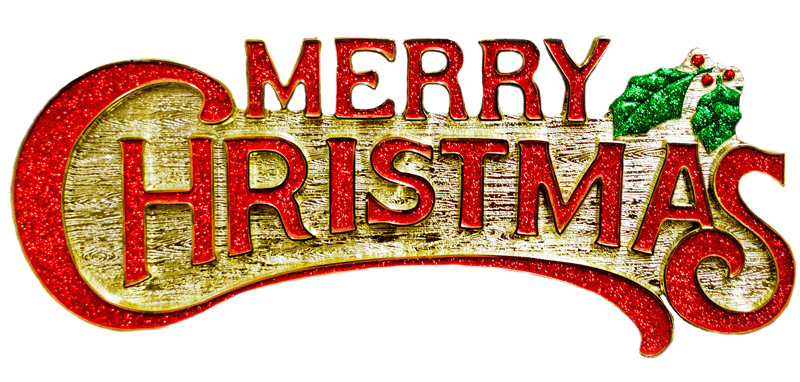                VILLAGE BOARD OF TRUSTEES                        DECEMBER 5, 2022                      MEETING @ 7:00 P.M.MAYOR/BOARD			7:00 p.m. Public Hearing for Local Law #1-2022/Building Code 				Updated and for Local Law #2-2022/Tree Law	Drescher & Malecki to present the 2021-2022 Financial Statements  	Approve 11/21/22 Minutes	Request for Executive Session to discuss Legal issuePOLICE DEPARTMENTFIRE DEPARTMENTRECREATION DEPARTMENT 	Request Executive Session to discuss PersonnelCODE ENFORCEMENTHISTORIANPUBLIC WORKS DEPARTMENTWATER & SEWER DEPARTMENTELECTRIC DEPARTMENTTREASURER			Approval of Budget Transfers	CLERK	WarrantsQUESTIONS FROM VISITORS